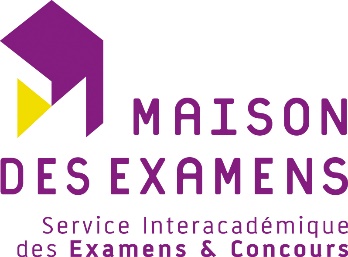 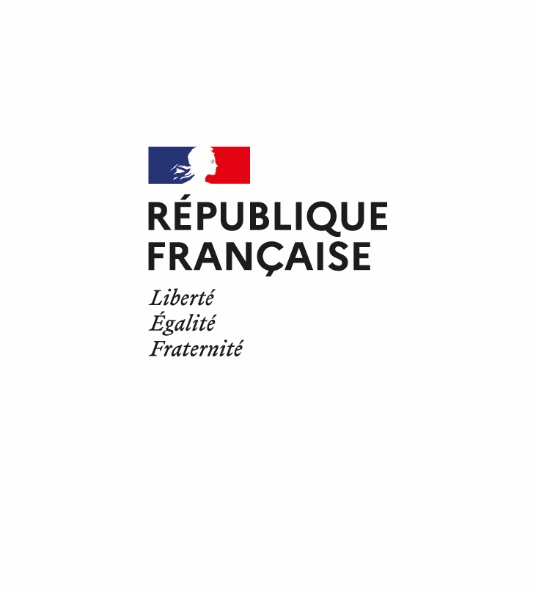 ANNEXE VIII - TRANSMISSION DES APPRECIATIONS DU MAITRE DE STAGE DE SECONDE ANNEEETABLISSEMENT :*Cocher la case correspondanteNom/ PrénomCandidatN° InscriptionStatut d’inscriptionLe statut du candidat permet la transmission d’une appréciation  par le maître de stage de seconde annéeLe statut du candidat permet la transmission d’une appréciation  par le maître de stage de seconde annéeSi oui, présence de l’appréciation du maître de stage dans la chemiseSi oui, présence de l’appréciation du maître de stage dans la chemiseNom/ PrénomCandidatN° InscriptionStatut d’inscriptionOui*Non*Oui*Non*